Č. j. SVS/2023/070047-L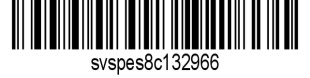 Krajská veterinární správa Státní veterinární správy pro Liberecký kraj (dále jen „KVSL“) jako správní orgán místně a věcně příslušný podle ustanovení § 47 odst. 4 a 7 a § 49 odst. 1 písm. c) zákona č. 166/1999 Sb., o veterinární péči a o změně některých souvisejících zákonů (veterinární zákon), ve znění pozdějších předpisů, s ohledem na nařízení Evropského parlamentu a Rady (EU) 2016/429 ze dne 9. března 2016 o nákazách zvířat a o změně a zrušení některých aktů v oblasti zdraví zvířat („právní rámec pro zdraví zvířat“), v platném znění (dále jen „nařízení (EU) 2016/429”) a podle prováděcího nařízení Komise (EU) 2023/594 ze dne 16. března 2023, kterým se stanoví zvláštní opatření k tlumení afrického moru prasat a zrušuje prováděcí nařízení (EU) 2021/605, v platném znění (dále jen „nařízení (EU) 2023/594“), podle nařízení Komise v přenesené pravomoci (EU) 2020/687 ze dne 17. prosince 2019, kterým se doplňuje nařízení Evropského parlamentu a Rady (EU) 2016/429, pokud jde o pravidla pro prevenci a tlumení určitých nákaz uvedených na seznamu, v platném znění (dále jen „nařízení (EU) 2020/687“) nařizuje následujícíZměnu mimořádných veterinárních opatření č. j. SVS/2023/064018-L ze dne 04.05.2023, v souvislosti s potvrzením nebezpečné nákazy afrického moru prasat u zastřeleného volně žijícího prasete v katastrálním území Hradčany nad Ploučnicí [918423] v Libereckém kraji.Čl. 1Za Čl. 3 se vkládá nový Čl. 4, který zní:V pásmu infekce podle Čl. 1 se nepoužijíNařízení č. 111/2023 Sbírky právních předpisů územních samosprávných celků a některých správních úřadů, zveřejněné pod názvem KVSL nařízení SVS MVO č. j. SVS/2023/056286-L AMP uzavřené pásmo II nařízení 2023/594, ve znění pozdějších předpisů,Nařízení č. 112/2023 Sbírky právních předpisů územních samosprávných celků a některých správních úřadů zveřejněné pod názvem KVSL nařízení SVS MVO č. j. SVS/2023/056288-L AMP uzavřené pásmo I nařízení 2023/594, ve znění pozdějších předpisů,Nařízení č. 113/2023 Sbírky právních předpisů územních samosprávných celků a některých správních úřadů zveřejněné pod názvem ÚVS nařízení SVS MVO č. j. SVS/2023/055641-G, kterým se ukončuje nařízení č. j. SVS/2022/168121-G ze dne 21.12.2022 k zamezení šíření nebezpečné nákazy – africký mor prasat v ČR – přemísťování prasat do uzavřených pásem, ve znění pozdějších předpisů,Nařízení č. 114/2023 Sbírky právních předpisů územních samosprávných celků a některých správních úřadů zveřejněné pod názvem ÚVS nařízení SVS MVO č. j. SVS/2023/055841-G, kterým se ukončuje nařízení č. j. SVS/2022/100346-G ze dne 02.08.2022 k zamezení šíření nebezpečné nákazy – africký mor prasat v ČR – zákazy, ve znění pozdějších předpisů.Čl. 2Dosavadní Čl. 4 se označuje jako Čl. 5, dosavadní Čl. 5 se označuje jako Čl. 6, dosavadní Čl. 6 se označuje jako Čl. 7.Čl. 3Společná a závěrečná ustanovení(1) Toto nařízení nabývá podle § 2 odst. 1 a § 4 odst. 1 a 2 zákona č. 35/2021 Sb., o Sbírce právních předpisů územních samosprávných celků a některých správních úřadů z důvodu naléhavého obecného zájmu, platnosti jeho vyhlášením formou zveřejnění ve Sbírce právních předpisů a účinnosti počátkem dne následujícího po dni jeho vyhlášení. Datum a čas vyhlášení nařízení je vyznačen ve Sbírce právních předpisů. 	(2) Toto nařízení se vyvěšuje na úředních deskách krajského úřadu a všech obecních úřadů, jejichž území se týká, na dobu nejméně 15 dnů a musí být každému přístupné u krajské veterinární správy, krajského úřadu a všech obecních úřadů, jejichž území se týká.  	(3) Státní veterinární správa zveřejní oznámení o vyhlášení nařízení ve Sbírce právních předpisů na své úřední desce po dobu alespoň 15 dnů ode dne, kdy byla o vyhlášení vyrozuměna. V Liberci dne 17.05.2023MVDr. Roman Šebestaředitel Krajské veterinární správyStátní veterinární správy pro Liberecký krajpodepsáno elektronickyObdrží:Krajský úřad pro Liberecký kraj, IČ:70891508, DS: c5kbvkw, U Jezu 642/2a, 460 01 LiberecDotčené městské a obecní úřady prostřednictvím veřejné datové sítě do datové schránkyČMMJ OMS Česká Lípa, DS: jszgyex Hasičský záchranný sbor Libereckého kraje, IČ:70888744, DS: hv4aivj, Barvířská 29/10, 460 07 LiberecKrajské ředitelství policie Libereckého kraje, IČ:72050501, DS: vsmhpv9, nám. Dr. E. Beneše 584/24, 460 01 LiberecKomora veterinárních lékařů České republiky, IČ:44015364, DS: 73qadir, Novoměstská 1965/2, 621 00 BrnoOkresní agrární komora Česká Lípa, DS: 5dvae6r 